REQUERIMENTO Nº 289/2018 Requer informações acerca do horário das refeições oferecidas aos alunos da EMEI Prof.ª Clotilde Teixeira Cullen, no Jardim das Laranjeiras, neste município. Senhor Presidente,Senhores Vereadores, CONSIDERANDO que o Poder Legislativo Municipal, através de seus membros legalmente eleitos pela população, tem como uma de suas atribuições fiscalizarem o Poder Executivo Municipal no âmbito de seus atos;CONSIDERANDO ainda que pais de alunos matriculados na EMEI Prof.ª Clotilde Teixeira Cullen procuraram este vereador no sentido de buscar informações quanto ao horário das refeições oferecidas aos da referida unidade;CONSIDERANDO por fim que não há por parte dos pais reclamações no que tange a qualidade das refeições, mas sim questionamento quanto se a Unidade Escolar está seguindo à risca a determinação da Secretaria Municipal de Educação como acontece nas demais unidades escolares;REQUEIRO que, nos termos do Art. 10, Inciso X, da Lei Orgânica do município de Santa Bárbara d’Oeste, combinado com o Art. 63, Inciso IX, do mesmo diploma legal, seja oficiado o Excelentíssimo Senhor Prefeito Municipal para que encaminhe a esta Casa de Leis as seguintes informações: 1º) Quantas vezes é servido refeições por turma na EMEI Prof.ª Clotilde Teixeira Cullen e quais os tipos de alimento servido em cada horário? 2º) A EMEI Profª Clotilde Teixeira Cullen segue os mesmos horários das demais unidades escolares municipais no que tange às refeições? Há um horário padrão para todas as unidades ou fica a critério da direção e cada escola seu cronograma de refeições?3º) Houve alteração desses horários de refeições do ano 2017 para o presente ano de 2018 na EMEI Prof.ª Clotilde Teixeira Cullen? Quais os motivos que levaram a Prefeitura Municipal ou a direção da referida unidade escolar adotar novos horários?4º) Esses horários atuais seguirão sendo adotados até o fim do ano letivo ou é uma medida experimental até então, podendo vir a ser alterados?5º) Outras informações que julgarem necessárias.Plenário “Dr. Tancredo Neves”, em 27 de fevereiro de 2018.JESUS VENDEDOR-Vereador / Vice Presidente-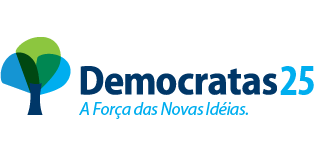 